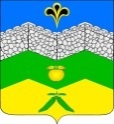 администрация адагумского сельского поселения крымского района                             ПОСТАНОВЛЕНИЕот 18.10.2019 г.	              №  136                                                               хутор  АдагумОб утверждении плана проведения плановых проверок юридических лиц и индивидуальных предпринимателей на 2020 годВо исполнение Федерального закона от 26.12.2008 № 294 ФЗ «О защите прав юридических лиц и индивидуальных  предпринимателей при осуществлении государственного контроля (надзора) и муниципального контроля», постановления Правительства Российской Федерации от 30.06.2010 № 489 (в ред. от 17.08.2016 № 806) «Об утверждении правил подготовки органами государственного контроля (надзора) и органами муниципального контроля ежегодных планов проведения плановых проверок юридических лиц и индивидуальных предпринимателей», руководствуясь Уставом Адагумского сельского поселения, п о с т а н о в л я ю:1. Утвердить план проведения плановых проверок юридических лиц и индивидуальных предпринимателей на 2020 год согласно приложению.2. Разместить настоящее постановление на официальном сайте администрации Адагумского сельского поселения в информационно - телекоммуникационной сети Интернет.3. Контроль над выполнением настоящего постановления оставляю за собой.Глава Адагумского сельского поселенияКрымского района                                                               А. В. Грицюта